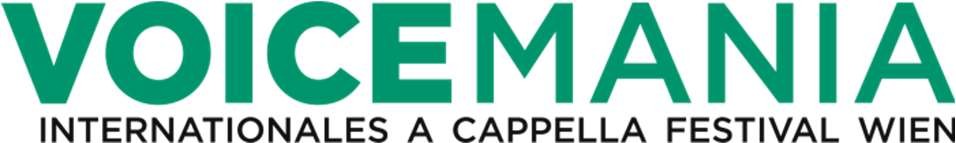 5. bis 28. November 2021VOICE MANIA 2021: STIMMKUNST AT ITS BEST!Internationales Konzert-Festival der Vokal-Akrobatik in Wien – Austrian Edition!Zum 23. Mal wird nicht nur gesungen, geröhrt, gesäuselt, gejazzt, geswingt, gerockt, gejodelt, sondern auch gedröhnt, gestampft, geklopft, geatmet – weiter gesungen, Beatbox mit Vokalitäten vereint und Stimm-Artistik zum Mitmachen in Aussicht gestellt!Knapp 25 Solistinnen und Solisten sowie Ensembles mit internationaler Provenienz von Kroatien, der Slowakei, Polen und den USA bis Zimbabwe, Südafrika, Kenia und Madagaskar in Österreich beheimatet sowie aus den Niederlanden und Schweden erfüllen von 5. bis 28. November Wien mit Vokalismen stimmungsvollster Art. In allen klingenden und tönenden Facetten feiern sie bei der 23. Ausgabe von VOICE MANIA im Theater am Spittelberg die Stimme als universalen Ausdruck des Menschseins mit einem unüberhörbaren Statement für das Leben.In einem einmaligen Schwerpunkt spiegelt VOICE MANIA in diesem Jahr die Vielfalt der vokalen Kulturen in diesem Land wider, die sich in Timbres, Rhythmen und Stilen stets aufs Neue zu einem harmonischen Ganzen vereinen, und bittet zugleich die österreichische A-cappella-Szene vor den Vorhang. Zahllose Ensembles haben sich in den vergangenen Jahren im heimischen A-cappella-Genre entwickelt, etabliert und über die nationalen Grenzen hinweg Österreich erfolgreich repräsentiert.Leidenschaftlich zelebriert die Gesangskapelle Hermann (A) als zeitgemäße Boygroup urösterreichisch den volksnahen Männergesang. Out of the Chor-box ist V.O.I.C.E (A). Mit einem Potpourri von Liedgut bis Pop stellen sich 4ME (A) ein. Troubadour-Arien kommen von Bryan Benner (USA). VieVox (A) und Das wird super (A) treten als ehemalige Wiener Sängerknaben mit dem Background einer 500-jährigen Musikgeschichte einerseits mit Klassikern und Raritäten in Hinblick auf die Musikstadt Wien und andererseits mit powervollem Rock-Pop im Sound-Orkan an. LALÁ (A) verbreiten in erlesener Klang-Ästhetik poppige Harmonien mit Beatbox-Kick. Atemberaubende Soli und komplexe Klanglandschaften von Techno über HipHop bis Jazz inszenieren die österreichischen Beatbox-Staatsmeister und Dritten der Weltmeisterschaften Mouthomatic (A). Für Experimental-Jodler steht Multiinstrumentalist Albin Paulus (A). Die beinahe vergessene Kunst des Pfeifens belebt Geiger Sirus (A).Kontinente verbinden die Frauenstimmen von Sualia (MDG, KEN, PL, A) in archaischer Poesie und Eigenkompositionen. Impulsiver wie lyrischer Afro-Soul von Noma Nkwali (ZWE) sowie Futurelove Sibanda im Trio mit Roben Mlauzi und Lukhanyo Bele (ZWE, ZAF) lässt Emotionen überschäumen. Eine erotisch knisternde Hommage an den Swing der Andrews Sisters intonieren Bye Maxene (A). Gefühlsbetonte Gospels präsentieren Samira (A). Für herzerwärmende Vibrations stehen Insingizi (ZWE). Mit improvisiertem Obertongesang aus den amerikanischen Friseursalons des 19. Jahrhunderts lässt das Vienna Barbershop Quartet (A) aufhorchen.Weltmeister dieser Disziplin – die Stockholmer Ringmasters (S) – rufen mit Beatles- und ABBA-Arrangements, Filmmusik und Musical-Hits bei VOICE MANIA 2021 „Showtime“ aus. Vokale Loops stilisieren iNtrmzzo (NL) zu absurdem Weltklasse- Entertainment.Beliebte Fix-Elemente wie VOICE MANIA SHORT CUTS – Stimm-Akrobatik trifft auf Body-Artistik von Tim Kriegler (D) und Beatbox – sowie BEATBOXING WORKSHOP und VOICE MANIA FÜR KINDER mit Beatbox zum Mitmachen (Mouthomatic – A) ergänzen das Programm.Als Auftakt zu 23 Jahre VOICE MANIA findet am 5. November BALCANTO statt. Bei freiem Eintritt singen, schmettern, grooven Künstler*innen auf Balkonen der City Rock-Swing bis Pop-Jazz und Gospel-Soul. Zusätzlich macht A CAPPELLA TO GO – vokale Begleitung auf dem Graben – Gusto auf die 13 VOICE MANIA Konzerte.Wir freuen uns auf Sie!Nuschin Vossoughi & Team